VÝROČNÍ ZPRÁVAškolní rok 2020/ 2021Základní škola, Brno, Krásného 24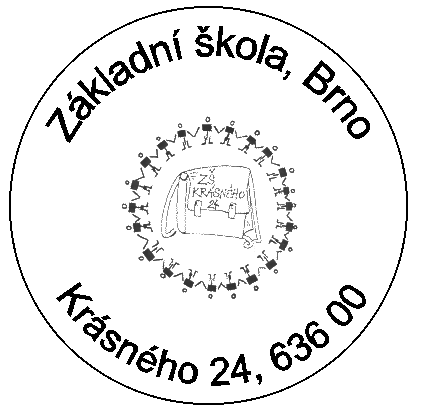 OBSAH1. Základní charakteristika školy………………………………….32. Údaje o pracovnících školy……………………………………....43. Výsledky výchovy a vzdělávání………………………………….64. Hodnocení ZŠ nebo jejich součástí……………………………....75. Výkon státní správy………………………………………………76. Poradenské služby v základní škole……………………………..86.1 Údaje o odborných pracovnících…………………………………86.2 Údaje o finančních zdrojích na poradenské služby ve školách…..86.3 Vzdělávání………………………………………………………..96.4 Výchovné poradenství…………………………………………..106.5 Profesní orientace……………………………………………….106.6 Školní psycholog………………………………………………..116.7 Hodnocení minimálního preventivního programu……………...117. Další údaje o škole………………………………………………137.1 Hodnocení výchovy a vzdělávání – 1. stupeň…………………..137.2 Hodnocení výchovy a vzdělávání – 2. stupeň…………………..177.3 Další aktivity školy……………………………………………..207.4 Školní družina…………………………………………………..227.5 Školní klub……………………………………………………...227.6 Školní parlament………………………………………………..227.7 Environmentální vzdělávání…………………………………....228. Podpora školy ze strukturálních fondů……………………….249. Zhodnocení a závěr……………………………………………..25 Základní charakteristika školy:   Základní škola, Brno, Krásného 24 je úplná základní škola, která poskytuje základní vzdělání žákům 1.- 9. ročníků. Je umístěna v klidném prostředí uprostřed sídliště Juliánov  v Brně - Židenicích. Kolem školy jsou velké travnaté plochy, budova má i vlastní rozsáhlou zahradu a sportovní zázemí.   Jsme školou s dlouholetou tradicí výuky hudební výchovy (třídy s rozšířenou výukou hudební výchovy) a také s rozšířenou výukou anglického jazyka (anglický jazyk od 1. tříd u všech zaměření, v 1.-7. ročníku třída s rozšířenou výukou anglického jazyka).  Základní škola podporuje estetickou výchovu nabízením rozličných aktivit a volitelných předmětů v rámci výtvarné výchovy.   Vzdělávání probíhalo ve 24 třídách. Základní škola disponuje 7 odděleními ŠD. Nabízíme současně i 23 kroužků v rámci školního klubu pro aktivní trávení volného času.   Vyučování probíhalo v kmenových třídách a odborných učebnách – chemie, přírodopisu a fyziky, zeměpisu a dějepisu, která je současně kmenovou třídou, hudební výchovy, cvičné kuchyňce, výtvarné dílně, učebně polytechnické výchovy, informatice, hudebním sále, tělocvičně, keramické dílně a jazykové učebně pro žáky od 6.-9. ročníku. V rámci projektu Šablony III, do kterého jsme zapojeni od září 2020, byla zařízena mobilní počítačová učebna a zakoupena další interaktivní tabule. V rámci projektu DiGiMe jsme podpořili např. nákupem 3D tiskárny polytechnickou výchovu a digitální technologie. Informativní myšlení podporujeme také postupným nákupem robotických stavebnic a programovatelných robotů. Díky zapojení do Sítě brněnských otevřených škol jsme pro školu získali další sportovní potřeby a pomůcky.   Pohybové aktivity žáků probíhají v moderní tělocvičně nebo na školním hřišti s multifunkčním závodištěm, využíváme navázané spolupráce s FC Slovan a možnosti užití fotbalového hřiště pod budovou školy.    Třídy i oddělení školní družiny mohou využívat školní zahradu vybavenou venkovními herními prvky a altány. Pro letní dny je u hlavního altánu umístěna vodní mlha pro osvěžení.   Škola využívá jídelnu, která nemá vlastní právní subjektivitu. Stravování poskytujeme i Základní škole Kamenačky a cizím strávníkům, jsme jedna z brněnských škol, které vaří diety.     Pedagogové mají k dispozici funkčně vybavené kabinety pro 4 až 5 osob, vlastní prostor má školní psycholožka, výchovná poradkyně. Pedagogové mají k dispozici již čtvrtým rokem nově vybavenou sborovnu, která slouží jako komunikační a komunitní centrum školy.    Základní škola je vybavena výpočetní a didaktickou technikou. Všechny kmenové třídy mají nové kombinované tabule a dataprojektor, který je také v odborných učebnách. Řada odborných učeben disponuje interaktivní tabulí. Všechny kabinety, kmenové třídy a odborné učebny mají počítač připojený k elektronickému systému Edookit. Každý pedagog má pracovní notebook. Vyučující mají k dispozici efektivní a moderní pomůcky včetně výukových programů. Didaktický materiál se doplňuje a obnovuje dle potřeb pedagogů, vedení školy vychází z požadavků, které uvádí ve svých zprávách předmětové komise a z požadavků, které se objevily v době distančního vzdělávání. Pro další postupné vybavení školy moderní didaktickou technikou počítáme s možnostmi, které nám nabízí zapojení do projektu DigiMe, Šablony III a IROP 21+.1.1 Název právnické osoby vykonávající činnost školy:Základní škola, Brno, Krásného 24identifikátor právnické osoby: 600 108 139      IČ: 49 467 2471.2 Zřizovatel školy:Město Brno – Městská část Brno – Židenice se sídlem Gajdošova 7, 615 00 Brno1.3 Ředitel školy:Mgr. Petra Grünhutová, Souběžná 5, Brno  636 001.4 Druh školy včetně všech školských zařízení a jejich kapacity:	       1/ Základní škola ( 2. stupeň):           IZO: 049 467 247       2/ Školní jídelna základní školy:             IZO: 103 067 094       3/ Školní družina a školní klub:              IZO: 118 200 4291.5 Kontakty:telefon:  548 216 559, 548 533 631fax:  548 213 805e-mail: info@zskrasneho.czhttp: www.zskrasneho.cz1.6 Úplná/neúplná škola 1.7 Školská rada (§ 167, 168 zákona č. 561/2004 Sb.)Datum zřízení: 30.9.2005Předseda a členové ŠR:  předseda -  Mgr. Monika Doležalová                             členové - Ing. Martin Ando                p. Aleš Haluza                p. Šimon Ryšavý                MUDr. Katarína Marťanová                p. Barbora Bočková                 Mgr. Jeanette Macháčková                Mgr. Alexandra Hlavatá                RNDr. Lenka Koláčková1.8 Školní vzdělávací program 1.9 Zařízení školního stravování* Ostatní – ostatní důchodci, zaměstnanci jiných škol, zaměstnanci jiných zaměstnavatelů (firmy)** žáci ZŠ Krásného + ZŠ KamenačkyŠJ připravuje 11 dietních obědů.1.10 Počet pracovníků školního stravování (k datu): 31.8.20171.11 Školní družina, která je součástí základní školy 2.0 Údaje o pracovnících školyOdborná kvalifikace (dle zákona č. 563/2004 Sb.)2.1.1  Počet absolventů s odbornou kvalifikací, kteří ve školním roce nastoupili do školy: 22.1.2  Počet učitelů s odbornou kvalifikací, kteří ve školním roce nastoupili do školy: 2	2.1.3  Počet učitelů s odbornou kvalifikací, kteří ve školním roce odešli ze školy: 32.1.4  Nepedagogičtí pracovníci  - počet : 152.2 Věkové složení učitelů2.3 Školní asistentiPočet celkem (přepočtený/fyzický):z toho  a) asistent pedagoga:   5/3,76	       b) osobní asistent: 0	       c) školní asistent: 0            d) mentor: 0   2.4 Údaje o dalším vzdělávání pedagogických pracovníků včetně řídících pracovníků školy3.0 Výsledky výchovy a vzdělávání3.1 Celkové hodnocení a klasifikace žáků3.2 Snížený stupeň z chování:3.3  Celkový počet neomluvených hodin za celý školní rok: 217průměr na jednoho žáka: 0,443.4 Vzdělávání žáků mimořádně nadaných: Ve škole se nevzdělává žádný žák s mimořádným nadáním, pouze čtyři žáci mají diagnostikováno vyšší nadání. K těmto žákům a k žákům talentovaným a nadaným přistupují vyučující individuálně dle ŠVP, vyhledávají pro ně náročnější úlohy, rozšiřující úkoly, snaží se dále podporovat a rozvíjet jejich nadání vhodnými aktivitami. Při výuce jsou využívány náročnější metody práce, žákům jsou zadávány úkoly na rozvíjení jejich nadání, myšlení, využívají se speciální pomůcky.3.5 Údaje o přijímacím řízení na střední školu3.6 Počet absolventů ZŠ3.7 Přestupy žáků mezi ZŠPočet žáků, kteří odešli na jinou ZŠ:   30Důvody: ve většině případů stěhování, v menší míře přestup na školu s jiným zaměřením.Počet žáků, kteří přišli z jiné ZŠ:  8Důvody: ve většině případů stěhování4.0 Hodnocení ZŠ nebo jejich součástí4.1  Kontroly provedené Českou školní inspekcí:V průběhu distančního vzdělávání proběhla kontrolní činnost ČŠI na online hodinách. Kontrolní činnost byla zaměřena na průběh online hodin, metody a formy práce s žáky. Zpětná vazba pro vedení školy byla slovní. Průzkum byl podkladem pro souhrnný výstup ČŠI o průběhu distančního vzdělávání.4.2  Opatření zavedená na základě zjištění České školní inspekce:          Žádná.4.3  Kontroly provedené jinými kontrolními orgány:  Nebyly provedeny kontroly.4.4  Opatření zavedená na základě zjištění jiných kontrolních orgánů:  Žádné.5.0 Výkon státní správy/dle § 165, odst. 2, zákona č. 561/2004 Sb./5.1  Rozhodnutí ředitele6.0 Poradenské služby v základní škole – společné vzdělávání6.1 Údaje o odborných pracovnících 6.1.1 Počty6.1.2 Věková struktura6.1.3 	Další vzdělávání poradenských pracovníkůTypy vzdělávání a vzdělávací organizace u jednotlivých pracovníků výchovný poradce: poradenské služby ve škole, podpůrná opatření zastupující školní metodik prevence: průběžně DVPP zaměřené na prevenci6.2 Údaje o finančních zdrojích na poradenské služby ve školách6.2.1 	Finanční prostředky čerpané ze státního rozpočtu formou grantů (ne z KrÚ JmK): žádné6.2.2	Finanční prostředky z jiných zdrojů (např. MČ, MMB, sponzor, jiné:          MČ Brno Židenice – příspěvek na pozici školního psychologa,          MČ Brno Židenice – příspěvek na plavání,          MMB – příspěvek na výuku plavání,          MMB – podpora dietního stravování,          MMB - Síť brněnských otevřených škol,          ESIF OP VVV – tzv. šablony. 6.3 VzděláváníPodpůrná opatřeníSkupinová integraceCelý tým ŠPP se snaží vytvářet co nejvhodnější podmínky pro vzdělávací proces našich žáků.Výchovná poradkyně vedla a průběžně aktualizovala evidenci žáků se speciálními vzdělávacími potřebami učení. Při nastavování podpůrných opatření pro vzdělávání žáků se speciálními vzdělávacími potřebami školní pracoviště velmi úzce spolupracuje, zajišťuje komunikaci se školním poradenským zařízením a na druhou stranu i s vyučujícími žáků s SVP. Ve vztahu k zajištění podpůrných opatření jsme spolupracovali s:Pedagogicko-psychologickou poradnou Brno, Hybešova ul., zejména s pracovištěm na Lomené ul., kde má sídlo naše kmenová psycholožka, SPC na Sekaninově ul., SPC na Veslařské ulici, SPC na Ibsenově, SPC na Šrámkově ul. SPC na Štolcově ul.Během metodicko-konzultačních návštěv byly řešeny vzdělávací problémy žáků, uplatňování vhodných postupů u žáků se speciálními vzdělávacími potřebami a jiné.Spolupráce se všemi uvedenými institucemi je úspěšná.Ke konci školního roku vedeme v evidenci 29 žáků, kterým bylo doporučeno vzdělávání podle IVP. V šesti třídách od počátku školního roku, na základě doporučení PPP či SPC, fungují asistenti pedagoga. Asistence je velmi úspěšná. Veškerá problematika žáků s SVP byla školou řešena aktivní spoluprací mezi všemi zainteresovanými stranami.  Třídní učitelé a další pedagogové konzultovali problematiku dle potřeby mezi s sebou, s výchovnou poradkyní a vedením školy.V průběhu školního roku se realizovala kontrolní vyšetření i zcela nové prohlídky. Výsledky vzdělávání žáků s  PO 2.- 4. stupně jsou součástí osobních složek žáků. V letošním školním roce byla realizována u žáků se SVP speciálně pedagogická péče a pedagogická intervence, jak individuální, tak skupinová. Obsah vzdělávání byl konzultován s třídními učiteli a vyučujícími jednotlivých předmětů u daných žáků a plně korespondoval s doporučením školského poradenského zařízení. V rámci péče byly zohledňovány aktuální potřeby žáků, požadavky zákonných zástupců a pedagogů. Při vzájemné spolupráci mezi speciálními pedagogy, žáky a zákonnými zástupci byla efektivita na vysoké úrovni a výrazně se zlepšila práceschopnost jednotlivých žáků. Efektivita reedukace a kompenzace problémových oblastí u žáků bez podpory rodičů byla minimální.Po celou dobu poskytované péče byly používány speciálně pedagogické pomůcky, které mají k dispozici třídní učitelé, asistenti pedagoga a ostatní vyučující. Veškeré zakoupené pomůcky byly pořízeny dle doporučení PPP. Speciální pedagog – konzultant, neuvolněný pedagog a člen ŠPP poskytoval po celý školní rok poradenství v oblasti SPU, PLPP, IVP, zaměřoval se na efektivní pořizování kompenzačních a reedukačních pomůcek. V době distančního vzdělávání probíhala speciálně pedagogické péče a pedagogická intervence podle individuálních potřeb žáků a možností vyučujícího. Nejčastější formy práce byly online individuální konzultace přes Teams nebo prezenčně ve škole. Ke vzdělávání v době epidemiologické situace se nejvíce využívaly online pracovní listy a materiály, dále také materiály v listinné podobě. Pedagogové obratem zasílali žákům zpětnou vazbu, dle technických možností a vybavení domácností počítači, řešili pedagogové vhodné možnosti odevzdávání vypracovaných materiálů, žáci měli možnost vše odevzdávat i v listinné podobě na vrátnici školy.V současné době disponuje škola 390 kompenzačními a reedukačními pomůckami. V letošním školní roce byly pořízeny pomůcky v hodnotě 41 849 Kč.6.4 Výchovné poradenství Plán činnosti výchovného poradenství byl pravidelně aktualizován a vyhodnocován.	V průběhu školního roku byly řešeny aktuální výchovné problémy podle závažnosti sdělení třídních učitelů a vyučujících se členy ŠPP i vedením školy.Probíhala nepřetržitá spolupráce s odbory sociální péče dle trvalého bydliště žáka– OSPOD, nejvýrazněji s odborem sociálně-právní ochrany dětí v Brně – Židenicích.V průběhu školního roku proběhly 4 výchovné komise. Některá jednání probíhala opakovaně a bez výrazné změny v chování žáka. V letošním roce jsme v případě jednoho žáka spolupracovali se Střediskem výchovné péče. Součinnost s etopedy a psychology většinou iniciovala škola. I přes epidemickou nepřízeň jednotliví členové ŠPP intenzivně spolupracovali, vytvářeli a koordinovali plány a taktiku při řešení výchovných problémů, dle aktuální situace svolávali jednání buď online, nebo prezenčně na půdě školy.6.5 Profesní orientace Výchovná poradkyně a vedoucí ŠPP v jedné osobě zároveň vyučuje předmět Svět práce v 8. a 9. ročníku. V rámci tohoto předmětu se žáci intenzivně připravovali ve vztahu k profesní orientaci na další stupeň vzdělávání. Výchovná poradkyně společně s Informačním a poradenským střediskem Úřadu práce ČR, předávala rodičům aktuální údaje o poradenských službách a možnostech jejich využití. Všechny důležité informace o činnosti a aktivitách ŠPP byly na webových stránkách školy, výchovná poradkyně pravidelně obnovovala informační nástěnku pro žáky a rodiče, kam také umísťovala informační materiály ze středních škol.Výchovná poradkyně metodicky vedla podle potřeby jednotlivé pedagogy, koordinovala aktivity členů ŠPP, spolupráci mezi stupni a poskytovala konzultace v potřebných oblastech, vedla agendu spojenou s přijímacím řízením a vydáváním zápisových lístků zákonným zástupcům žáků. 	Kariérní poradenství
V období měsíců listopad - únor probíhala na škole tradiční aktivita - Kariérní poradenství pro žáky 9. tříd.Školní psycholožka při této aktivitě spolupracuje s vyučující předmětu Svět práce a společně pomáhaly a podporovaly žáky v rámci volby budoucího studia. Žáci si za pomoci dotazníku osobnostních typů a schopností žáků mohli ujasnit své předpoklady pro budoucí studium. Všem žákům byla nabídnuta možnost vypracovat psychodiagnostický test mapující strukturu inteligence – logické myšlení, paměť a všeobecný test znalostí. Školní psycholožka nabídla žákům i jejich rodičům individuální rozbor výsledků s následným kariérovým poradenstvím. Část žáků a jejich rodičů této nabídky využila.Žáci 9. tříd si díky kariérnímu poradenství otestovali svoje schopnosti, dovednosti a studijní předpoklady, srovnali si své představy se skutečností, vyzkoušeli si zároveň zátěžovou situaci při testu a mohli se díky individuálním konzultacím realističtěji zamýšlet nad svou budoucí profesní orientací. Individuální konzultace se školní psycholožku v rámci kariérového poradenství letos využilo 7 žáků 9. ročníku.	
6.6 Školní psychologV tomto školním roce nastoupila na pozici školního psychologa v rámci Školního poradenského pracoviště nová psycholožka. V průběhu školního roku se věnovala zejména práci s třídními kolektivy i s jednotlivými žáky, kteří potřebovali individuální konzultaci, radu nebo podporu ve složité situaci. V tomto školním roce školní psycholožka navštívila 18 z 24 tříd, individuální konzultaci si vyžádalo přes 20 dětí z 486 žáků školy. Konzultaci se školním psychologem využili i mnozí rodiče, ať již osobně, mailem nebo online. Školní psycholožka byla také k dispozici učitelům pro individuální konzultace, scházela se s výchovnou poradkyní a metodikem prevence na pravidelných poradách a spolupracovala s dalšími odborníky, učiteli jako metodická podpora v případech vypracování plánu pedagogické podpory a vedla Předmět speciálně pedagogické péče.Ve vztahu k distančnímu vzdělávání se také práce školního psychologa přesunula do online prostoru, výjimkou byly individuální konzultace 1:1.
Začátkem školního roku, při prezenčním vzdělávání, byly programy ve třídách zaměřeny na aktivity školního psychologa. Žákům byla přiblížena jeho činnost a vysvětleny situace, při využití simulace, ve kterých je vhodné se na něho obrátit o pomoc či radu.V průběhu roku pomáhal školní psycholog třídním učitelům a žákům v udržení sociálních vazeb ve třídě, pomáhal dětem se zvládáním distančního vzdělávání, obavami a konkrétními problémy, které s sebou přinesla epidemiologická situace a s ní spojené tíživé rodinné, osobní a vztahové záležitosti.
6.7 Hodnocení prevenceObecně Zastupující školní metodik prevence - Mgr. František Stráník.Od 3.9.2007 škola žáky vzdělává podle ŠVP Škola na cestě – School on the road.Všechny prvky preventivní výchovy jsou zapracovány do jednotlivých vzdělávacích oblastí a předmětů. Metodik prevence spolupracuje se:školní psycholožkou, speciální pedagožkou,výchovnou poradkyní, všemi pedagogickými zaměstnanci školy,vedením školy,PČR, OSPOD, SVP, Hasiči, PPP Brno Sládkova.Vlastní hodnoceníJsme škola:s příjemnou rodinnou atmosférou,s korektním a profesionálním vztahem mezi pedagogickými pracovníky, kterým není cizí spolupráce, vzájemná pomoc, podpora a sdílení, se schopným kolektivem, který zvládá náročné situace,s ochotným a vstřícným personálem,podporující zdravé sebevědomí,učící pro praktický život,neustále se vzdělávající,s největší nabídkou volnočasových aktivit v Brně v rámci Školního klubu,se 4 pěveckými sbory a jedním instrumentálním souborem,  napomáhající porozumění estetické výchově se zaměřením na výtvarné činnosti,zaměřená na všestrannost, naši žáci jsou úspěšní i ve sportovních aktivitách.Co se podařilo:předcházet projevům rizikového chování, vést žáky ke zdravému životnímu stylu, posilovat jejich odpovědnost za kvalitu svého života, podporovat zdravé sebevědomí,vést žáky ke kvalitním sociálním vztahům, vzájemné pomoci, vhodné komunikaci a toleranci,motivovat žáky v online výuce,inspirovat žáky k sportovním aktivitám,zajistit plynulý, klidný, vstřícný a pozvolný návrat dětí do školy.Stavíme zejména na:Preventivním programu školy na šk. rok 2019/2020,svědomité, smysluplné a důsledné práci třídních učitelů,kolegialitě,vzájemné podpoře mezi pedagogy,spolupráci s odbornými pracovišti, spolupráci členů Školního poradenského pracoviště s vedením školy, pedagogickými zaměstnanci školy a rodiči.Realizované akce a jejich hodnocení1. stupeň: Amavet –tradiční a kvalitní vzdělávání v oblasti dopravní výchovy,třídnické chvilky – vhodné řešení aktuálního problému formou her a společné diskuse,komunitní kruhy – řešení problému za přítomnosti třídního učitele, psycholožky,volnočasové aktivity podporující smysluplné využití volného času žáků,podpora kulturních a vzdělávacích programů, např. divadelních představení, městské knihovny, škol v přírodě, exkurzí, adaptačních programů, školních výletů, Den Země, Vitamínový den, Vánoční dílny, školní koncerty,2. stupeňKromě pravidelné prevence v rámci určitých vzdělávacích oblastí a předmětů, třídnických hodin byly naplánovány následující akce:preventivní programy pro třídy - nebylo možné realizovat z důvodu epidemické situace,programy pro rodiče zaměřené na problémové jevy v dospívání,společné akce pro rodiče a děti – např. noc ve škole, hledání pokladu, velikonoční stezka, kamínkobraní. V obecné rovině se podařilo:zajistit fungující školní poradenské pracoviště,informovat pedagogy, rodiče a žáky o nabízených službách ŠPP,zrealizovat programy pro pedagogy zaměřené na psychohygienu a syndrom vyhoření, navázání kontaktu školní psycholožky s žáky založený na důvěře a respektu, vytvořit žákům bezpečné prostředí s příjemnou atmosférou,přivést žáky k týmové spolupráci, vzájemné pomoci i v online prostředí,podporovat vytváření vztahů a vzájemné spolupráce žáků 1.a 9. ročníků,vytváření kvalitních vztahů mezi žáky napříč ročníky,včas odhalovat nežádoucí jevy, společně postupovat při řešení problémů a eliminovat nežádoucí jevy,zajistit dostatečnou a včasnou informovanost žáků i rodičů,dávat žákům prostor pro sebepoznání a seberealizaci.Co je potřeba: přimět žáky i rodiče k včasnému omlouvání absence,zapojit rodiče do dění ve škole,zkvalitnit sociální vazby v jednotlivých třídních kolektivech,odstranit prvky vulgarity, agresivity a netolerance některých dětí,zaměřit se na respektování pokynů autorit u určitých dětí,vést žáky k tomu, aby zvládali drobné nejasnosti řešit mezi sebou a nesklouzávat k častému žalování,zvýšit zájem pedagogů o další vzdělávání a práci s dětmi v oblasti prevence,zkvalitnit vedení třídnických hodin, zařazovat do třídních aktivit prožitkové činnosti,neustálé zdokonalování fungování ŠPP na škole,systematická autoevaluace.Největší problémy se jeví v oblasti omlouvání absence. Na 1. stupni mají 2 žáci celkem 22 neomluvených hodin. Na 2. stupni jsou  4 žáci s absencí do 10 neomluvených hodin, 3 žáci s neomluvenou absencí nad 20 hodin, celkem 106 neomluvených hodin. Téměř v každé třídě jsou žáci, kteří si neplní základní školní povinnosti, nedodržují školní řád, nemají zájem o vzdělávání a nevhodným chováním narušují práci třídy.7.0   Další údaje o škole 7.1 Hodnocení výchovy a vzdělávání – 1. stupeň1.-3. ročník Do výuky byly pravidelně zařazovány aktivity, při kterých pracují žáci v menších skupinách, řeší konkrétní úkoly a pedagog je zde zejména mentorem, který sleduje činnost jednotlivých žáků, správné řešení, vhodnou komunikaci a spolupráci. Ve výuce se prolínají získané znalosti, dovednosti  a poznatky dětí, které vhodně  doplňují dané učivo. Výuka je obohacená powerpointovými prezentacemi, pracovními materiály, aktivitami s interaktivní tabulí nebo online procvičováním prostřednictvím vzdělávacích platforem např. Školákov, LearningApps, WordWall a jiné. Zařazováno bylo mezipředmětové vyučování. Ve výuce byly také použity prvky metody CLIL, zejména v matematice, prvouce a českém jazyce. V době uzavření škol probíhala skupinová on-line výuka, na které byla žákům vysvětlena především nová látka, byl podporován sociální kontakt mezi dětmi, zábavné aktivity a dobrovolné výzvy, které probíhaly pravidelně každý den prostřednictvím MS Teams pozitivně ovlivnily vazby mezi žáky, úkoly byly dětem zadávány buď formou prezentací, pracovních listů nebo tematických zadání.  Po dohodě s rodiči se zavedl plán učiva na celý týden, ne denní zadávání učiva, rodiče společně s dětmi si tak mohli práci v domácím prostředí naplánovat. Většina plánovaných akcí se z důvodu epidemiologických opatření neuskutečnila, ale probíhaly třídní projekty (Advent, Mikuláš, Čarodějnice, Šnečí den, Rádi sportujeme, Večerníček, Adventní a Vánoční projekt), projektové dny zaměřené na různá témata - příroda (stromy, živočichové a rostliny, přírodní společenstva), jazyky (projekty v angličtině), lidské tělo, zdravá výživa, pokusy - neživá příroda nebo dobrovolné výzvy (sportovní, výtvarné výzvy, přírodovědné. atd.). První třídy se na podzim v projektovém vyučování zaměřily na poznávání ovoce, zeleniny a  podzimní přírodu, zrealizovaly projekty Čarodějnice, Za večerníčky, Jaro, Velikonoce. V 1. pololetí se 2. a 3. ročníky zúčastnily dopravní výchovy a ve 2. pololetí profesionální ukázky výcviku záchranářských psů, kterou zajistila paní učitelka, která se ve svém volném čase této aktivitě věnuje. Žáci 9. ročníku si připravili pro prvňáčky na MDD zábavnou hodinu na školním dvoře a doprovodili prvňáčky na výlet do ZOO.Probíhala spolupráce se školním poradenským pracovištěm, výchovnou poradkyní, školní psycholožkou a třídními učiteli. Pravidelná spolupráce probíhala mezi vyučujícími ročníků navzájem. Vychovatelé školní družiny spolupracovali s vyučujícími na plánování školních i mimoškolních aktivit.4. a 5. ročníkPři výuce byla nejčastěji využívána skupinová práce, práce ve dvojici a samostatná práce. Pedagogové se zaměřili na rozvoj plánování práce žáků, děti měly zadané učivo na celý den, průřezově předměty a samy si již volily jakým úkolem budou začínat. Pedagogové tak vhodně začlenili do vzdělávání prvky Montessori a Daltonského učebního plánu. Didaktické hry byly v hodinách využívány hlavně k procvičování učiva, stejně jako online cvičení a další výukové platformy. Klademe důraz na rozvíjení čtenářské gramotnosti a čtení s porozuměním, které se prolínalo všemi předměty.Podporovalo se projektové vyučování.Při distanční výuce žáci pracovali v malých skupinách se sdílenou obrazovkou a online cvičeními, individuálně pak probíhaly referáty a drobné projekty či výzvy.Očekávané výstupy byly splněny, ale z důvodu distančního vzdělávání nebylo učivo dostatečně zafixováno. V novém školním roce bude tedy nutné některé učivo důkladně procvičit, aby byli žáci schopni jej správně aplikovat. Propojování mezipředmětových vazeb probíhalo v rámci hlavních předmětů. Mezipředmětové vazby byly evidentní ve vlastivědě a přírodovědě, kde se text zaměřený na učivo z těchto předmětů probíral i v rámci učiva českého jazyka. Hodiny matematiky byly propojovány s běžnými situacemi v životě.Z průřezových témat jsme se zaměřili hlavně na Výchovu demokratického občana (v rámci řešení konfliktních situací), Osobnostní a sociální výchovu (upevňování vazeb ve třídě), Environmentální výchovu (epidemiologická situace) a Mediální výchovu (vyhledávání informací na internetu).Ve 4. ročníku se uskutečnilo projektové vyučování na téma: Harry Potter. Projekt probíhal po dobu dvou měsíců, kdy měly děti za úkol vyřešit kvízy a zpracovat texty. Do projektu se prolínal český jazyk, matematika, vlastivěda i praktické činnosti, ve kterých měly děti vyrobit určitý předmět. V 5.ročníku jsme se na jaře v rámci projektového vyučování zaměřili na výraznou historickou osobnost, a to Karla IV. Projekt propojil český jazyk s výtvarnými i praktickými činnostmi. Každý z žáků vytvořil část medailonku o životě a činech Karla IV. Kreslili jsme Karlštejn a společně lepili vlastní verzi mozaiky z kamenů při výzdobě kaple.            Ke Karlu IV., Blance z Valois a Janu Jindřichovi se žáci vrátili i při exkurzi do centra               Brna a na Špilberk. Lepení mozaiky jsme také propojili se znalostmi z přírodovědy a             snažili se určit jednotlivé kamínky, které si žáci na tvorbu přinesli.  Během distanční i prezenční výuky jsme rozvíjeli u dětí nejrůznější způsoby odpočinku a relaxace, pomáhali jsme žákům s plánováním času. S žáky jsme během výuky využívali didaktické hry, skupinovou i samostatnou práci, křížovky, hlavolamy, rébusy, doplňovačky a jiné. Důraz byl kladen na práci s textem a vlastní interpretaci získaných znalostí.Rozšířená výuka anglického jazyka - RvAjRvAj je realizována od 1. ročníku. V každém ročníku je vždy jedna třída vzdělávána podle plánu pro rozšířenou výuku anglického jazyka. Do výuky byla zařazována projektová výuka, skupinové práce, práce ve dvojicích, žáci tvořili dialogy, konverzovali ve skupinách, pracovali se slovníkem, anglickými knihami a časopisy, zpracovávali stručné referáty na daná témata (Christmas, Easter, On the farm, Party, Animals, Recipe, Means of transport, My body, Halloween, My timetable, The menu, The town, Under the sea, My gadget, At the doctor´s).Většinu z naplánovaných aktivit, např.:další ročník anglické soutěže pořádané naší základní školou Around English, výjezd žáků do anglicky mluvících zemí, exkurze do Prahy s česko-anglickým výkladem, divadelní představení v anglickém jazyce, navázání spolupráce s brněnskými školami, které se také zaměřují na rozšířenou výuku cizích jazyků,  mezinárodní spolupráce s britskou a kanadskou školou se bohužel z epidemiologických důvodů a distančního vzdělávání nepodařilo zrealizovat. Výuka s rodilým mluvčím  Rodilý mluvčí z Velké Británie participoval jednou týdenní hodinou na vzdělávání ve 3.-5. ročníku.  Hodiny jsou zaměřeny na procvičování právě probíraných témat a reálií. Důraz je kladen na komunikační dovednosti. Kontakt s rodilým mluvčím umožňuje žákům zkvalitnění výslovnosti, zbavení se ostychu při komunikaci, komunikovat v cizím jazyce s větším sebevědomím, přirozeně se rozšiřuje aktivní slovní zásoba. Žáci se tak nenuceně zbavují ostychu komunikovat. Hodiny s rodilým mluvčím v době distančního vzdělávání probíhaly pouze ve třídách s RvAj ve 4. a 5. ročníku.Rozšířená výuka hudební výchovyNa 1. stupni pracuje pěvecký sbor Prvňáci, Druháci, Třeťáci a sbor Petrklíček pro žáky 4.-5. ročníků, který připravuje děti pro hlavní školní sbor Petrklíč, případně si v 5. ročníku mohou žáci zvolit jako volitelný předmět na 2. stupni také školní orchestr ORCHESTRA PULCHRA.Do hodin hudební výchovy je zařazena také hra na zobcovou flétnu pod vedením lektorů ZUŠ Zbyňka Mrkose. K výuce jsou využívány odborné učebny - hudebna, zrcadlový sál. Výuka byla pod vlivem epidemické situace téměř nerealizovaná, více byla podporována teorie a hra na hudební nástroje. Žáci se zaměřovali na rytmické kánony, hru na tělo, poslechové kvízy, instrumentální doprovody, asociativní muzikoterapii, pohybové aktivity – taneční kroky, společenské a historické tance, hudebně – poslechové činnosti s rozborem a jiné.Tradiční školní aktivity Vánoční koncert a jarní Festival Petrklíč – vítání jara dětským zpěvem se z epidemiologických důvodů nekonal, stejně jako pravidelné soustředění pěveckého sboru Petrklíček v Roštíně  a Petrklíče v Nekoři.  Pro předškoláky Zápis do 1. tříd probíhal distančně bez přítomnosti dětí a rodičů. Přijato bylo 64 dětí, z toho 46 z našeho spádového obvodu. Z tohoto počtu v září skutečně nastoupilo 56 dětí. Rozdíl mezi přijatými dětmi a skutečným nástupem dětí je dán faktem, že řada rodičů podá žádost o přijetí do více základních škol. Škola přijala 12 žádostí o odklad povinné školní docházky.Schůzka pro rodiče předškoláků proběhla v červnu s vyučujícími budoucích 1.tříd. Aktivity pro předškoláky, které škola pravidelně pořádá (Zápis nanečisto, spolupráce s MŠ, den otevřených dveří pro předškoláky a jejich rodiče, návštěva dětí z MŠ ve škole), nebylo možné z důvodu uzavření škol zorganizovat.V posledním červnovém týdnu jsme pro budoucí prvňáčky a jejich rodiče uspořádali alespoň krátkou prohlídku školy a jejího okolí.Plavání  Výuku plavání nebylo možné v tomto školním roce zrealizovat.  Žáci 3. ročníků absolvovali pouze několik málo hodin praktické výuky před uzavřením škol a protože tito žáci neabsolvovali výuku plavání ani v loňském školním roce, bude jim nahrazena ve zkrácené časové dotaci ve školním roce 2021/2022.   Dopravní výchova  Navázali jsme na spolupráci s dopravním počítačovým centrem AMAVET.  Naši žáci absolvovali teoretický i praktický výukový program. Teoretická příprava proběhla v centru na ulici Cacovická a praktickou jízdu si žáci vyzkoušeli na Dopravním hřišti AMAVET - Dopravní hřiště při ZŠ Horácké náměstí 13. Teoretická příprava byla naplánována pro 1.-4. ročník a praktická pro 2.-5 ročník. Akce plánované na podzim proběhly bez omezení, jarní akce byly zrušeny. V letošním školním roce se naši žáci poprvé zapojili do online soutěže Bezpečně Brnem Junior.  Soutěž byla pro žáky 1.-9. ročníků. Z celkového počtu cca 40 základních škol jsme se umístili mezi prvními deseti školami s nejvyšší účastí a z nejlépe odpovídajících byli vylosováni ve dvou kolech 4 žáci, kteří získali hodnotné ceny. Dopravní výchova byla také realizována v rámci dalších školních akcí jako například poznávání dopravních značek v okolí školy, při přesunech na různé akce, při pobytech mimo školu, ve školní družině,Dopravní výchova je vyučována v rámci školního vzdělávacího programu napříč ročníky i stupni školy, např. v prvouce, vlastivědě, přírodovědě, výtvarné výchově, pracovních činnostech a občanské výchově. Ukázka výcviku záchranářských psůV závěru školního roku se žáci 1. stupně zúčastnili ukázky výcviku záchranářských psů. Psovodi se svými psy předvedli dětem výcvik psa k poslušnosti, dovednosti a využití prostoru a terénu – vyštěkání, prohledávání prostoru, označení osob, překonávání překážek apod.
Děti měly možnost se do ukázky aktivně zapojit a dozvěděly se, jak se správně ke psům chovat a jak jim co nejvíce porozumět. Podpora čtenářské gramotnosti, Klub mladého čtenáře, školní knihovnaČtenářství obecně podporujeme např. prací s příběhy, ke kterým následně žáci vypracovávají otázky nebo podle textového návodu kreslí, či plní rozličné úkoly. Při každém čtení textu jsou následně kladeny související otázky, při nichž je ověřováno správné porozumění textu.Prostřednictvím KMČ podporujeme u dětí zájem o čtení. 5x do roka mají děti možnost si objednat knihy z aktuálních katalogů, ve kterých se mimo jiné také dozvídají novinky ze světa literatury, mohou se zapojit do soutěží jako třída či jako jednotlivci. Školní knihovnu pravidelně navštěvují jednotlivé třídy v rámci hodin českého jazyka a čtení. Knihy si děti mohly půjčovat do tříd i domů. Žáci mají možnost vypůjčit si i beletrii zakoupenou z projektu Výzva č. 56, která obohatila školní knihovnu společně s dalšími knihami ze státní knihovny v Praze. Čtenářství podporujeme literárními kavárnami, čtenářskými chvilkami v hodinách literatury a čtenářskými koutky na chodbách školy. Podporujeme také spisovatelské ambice jednotlivých žáků při netradičních setkání učitelů různých aprobací a žáků, kteří mají blízko ke krásné literatuře, a to napříč oběma stupni.Ovoce do škol  Škola je zapojena do projektu Ovoce do škol. Žáci 2x za měsíc dostávali svačinku v podobě balíčku s různými druhy ovoce, zeleniny a případně krabiček s pitím. V závěru školního roku obdržela každá třída ke konzumaci několik druhů melounů. Vyučující využívají i ve výuce různé pracovní listy, které distributor zasílá společně s balíčky.7.2 Hodnocení výchovy a vzdělávání – 2. stupeňVzdělávání v průběhu školního roku bylo ovlivněno uzavřením škol a přechodem na distanční výuku. Průběh distanční výuky byl odlišný od minulého školního roku, neboť vyučující byli mnohem lépe připraveni, měli velmi kvalitně zrealizováno sdílení mezi kolegy, děti měly jasně a přesně nastavená pravidla. Prostředí Teamsu bylo pro žáky i učitele již známé, pouze přidávali další nástroje a využívali nových možností. V některých třídách se začala více využívat skupinová práce díky zavedení nové funkce do elektronického systému. Využívali jsme i jiná online prostředí, testy ve Formsu, výuková videa, programy na Čt-edu, internetové odkazy na online procvičování probírané látky. Jednotliví vyučující vytvářeli také vlastní materiály, pracovní listy a powerpointové prezentace. Výrazně jsme podporovali čtenářskou gramotnost, děti pracovaly s různorodými texty, které podporovaly mezipředmětové vzdělávání, vytvářely myšlenkové mapy. Ve srovnání s distanční výukou v loňském školním roce se někteří žáci výrazně vylepšili v přístupu k práci a dodržování termínů. Byli více samostatnější a zodpovědnější ke svým povinnostem. Žáci, kteří ještě nedokázali samostatně pracovat, přestávali držet krok a zvládat probíranou látku jsme se snažili motivovat, nabízet jim individuální konzultace prezenčně nebo online. Rozdíly ve výkonu a ve znalostech žáků, které se v rámci prezenční výuky dařilo aspoň částečně zmenšovat, však přetrvávaly a bude nutné se k těmto problematickým jevům vrátit ihned v září 2021.Výuka cizích jazyků probíhala během distanční i prezenční výuky diferencovaně, ve třídách s rozšířenou výukou anglického jazyka se na výuce podílel rodilý mluvčí z Velké Británie, který participoval jednou týdenní hodinou na vzdělávání napříč 2. stupněm. Hodiny jsou zaměřeny na procvičování právě probíraných témat a reálií. Důraz je kladen na komunikační dovednosti. Kontakt s rodilým mluvčím umožňuje žákům zkvalitnění výslovnosti, zbavení se případného ostychu při komunikaci zejména v 6. ročníku, komunikovat v cizím jazyce s větším sebevědomím, přirozeně se tímto způsobem rozšiřuje aktivní slovní zásoba. Žáci se tak nenuceně zbavují ostychu komunikovat. Tyto hodiny byly zaměřeny na procvičování mluveného projevu a rozšiřování slovní zásoby. Žáci tvořili menší projekty v rámci probíraných tematických okruhů např. město, Vánoce, známá osobnost, zvíře a jeho popis, můj oblíbený zpěvák, plnili dobrovolné výzvy v anglickém jazyce, které podporovaly mezipředmětové vyučování.V únoru a březnu byla žákům nabídnuta mezipředmětová výzva – „Matematická pohádka“.  Do projektu se zapojilo celkem 32 žáků z celého druhého stupně. Během distančního vzdělávání nemohly proběhnout ve škole Zkoušky nanečisto. Žákům byly poskytnuty materiály „Očekávané výstupy v RVP ZV z českého jazyka, zpracované testy v podobě, které je čekaly na přijímacích zkouškách. Žáci měli možnost je samostatně vypracovat a následně se zaměřit společně s vyučujícími na nedostatky. Právě na základě problémových jevů jsme stavěli následné procvičování. Každý týden probíhaly konzultační hodiny, na kterých mohli žáci společně se svými vyučujícími řešit případné nejasnosti a problémové jevy. Žáci měli možnost vyzkoušet si zdarma Zkoušky nanečisto, které Cermat na určitou dobu pro všechny zájemce zpřístupnil.V období od 8. 10.-14. 10. 2020 se uskutečnilo online základní kolo matematické soutěže Logická olympiáda, kterého se zúčastnili tři žáci z druhého stupně. Do krajského kola však nepostoupili. Od 6.11. - 21.11.2020 se konala online formou matematická soutěž „Matematický klokan“. Jednalo se o odložený loňský ročník školního roku 2019/2020. Dne 19.3.2021 proběhl aktuální ročník matematické soutěže Matematický klokan, který se opět uskutečnil online formou. Do kategorie Benjamin se zapojilo 17 žáků ze šestého a sedmého ročníku a do kategorie Cadet se zapojilo 18 žáků z osmého a devátého ročníku.Matematické olympiády se zúčastnila třída VII.B. Dvě žákyně postoupily do okresního kola, z nichž jedna byla v okresním kole úspěšnou řešitelkou.Žáci 9. ročníku se zúčastnili projektu Příběhy našich sousedů, jehož závěrečná prezentace proběhla dne 6. dubna 2021. V rámci předmětu Svět práce se žáci seznamovali s portálem Infoabsolvent. Vzhledem k charakteru výuky většina práce směřovala do oblasti rozvoje sebepoznání. Žáci se učili reflektovat nové poznatky, orientovali se na internetu v oblasti nabídek pracovních příležitostí a seznamovali se se základní legislativou v oblasti pracovního práva.Výuka chemie byla zpestřena zadáváním jednoduchých laboratorních prací, které bylo možné realizovat v domácím prostředí. Přes platformu Teams proběhla příprava na chemickou soutěž a také příprava žáků na odborné přijímací zkoušky.V rámci botaniky žáci vytvářeli vlastní herbáře. Do výuky byla zařazena praktická cvičení, žáci byli seznámeni s různými aplikacemi na poznávání přírody (hlasy ptáků, rostliny, …), kterými byli motivováni k hlubšímu poznávání přírody a její ochrany.Naši žáci se zúčastnili soutěže Den přírodních věd v ZOO online formou, kde tým 9.B obsadil 3. místo a tým 7.B 2. místo. Škola se umístila na celkovém 1. místě ze všech škol zúčastněných v soutěži.Online formou proběhlo školní kolo soutěže Mladý chemik. Do krajského kola postoupili tři žáci 9. ročníku, kteří se hlásí na SPŠCH Brno. Vyučujících zeměpisu, informatiky, výtvarné výchovy a jazyka českého společně spolupracovali na projektu Zeměpis trochu jinak – regiony Afriky 7. ročník, státy Evropy – 8. ročník, prezentace Antarktida - regiony 7. ročník, terénní mapování okolí školy - 6. ročník.Pro žáky 9. ročníku, kteří se hlásili na SPŠCH, probíhaly pravidelné online konzultace z chemie. Na konzultacích bylo vysvětlováno rozšiřující učivo chemie, které žáci potřebovali pro úspěšné zvládnutí přijímacích zkoušek.Pro žáky 9. ročníku, kteří se hlásili na zdravotnické obory, proběhly konzultace k opakování učiva Biologie člověka.Pro žáky byly připraveny výtvarné výzvy, které byly voleny tak, aby mohli žáci pracovat se zajímavými tématy individuálně. Některé úkoly byly zaměřeny na práci v plenéru, výstupem byla fotografie. Domácí výtvarné práce byly orientovány na různorodé grafické techniky, frotáž, tisk z výšky nebo hloubky. Žáci zdokonalovali své dovednosti v kresbě a malbě. Pomůcky si mohli během celého období vyzvednout na vrátnici, kde byl materiál pravidelně doplňován. Výstupem výtvarných aktivit byly fotografie dané práce, které posílali žáci přes školní elektronický systém. Všechny práce budou sloužit jako výtvarná prezentace školy z období distančního vzdělávání. Žáci 7. a 8. tříd navštívili v červnu v Pražákově paláci výstavu Chvála plakátu, která byla věnována 100. výročí narození brněnského malíře a grafika Jana Rajlicha, ve světě proslulého zakladatele Bienále Brno. Součástí výstavy byl doprovodný výtvarný program.Výuka hudební výchovy nemohla v tomto školním roce probíhat v běžném režimu, nebylo možné v průběhu prezenční výuky zpívat, proto vyučující využívali platforem YOUTUBE a WIKIPEDIE, kde žáci vyhledávali informace o hudebních skladatelích a jejich tvorbě, sledovali s následným rozborem hudební filmy a muzikály či části operních děl. Žáci samostatně vypracovávali pracovní listy, řešili kvízy a úkoly z hudební nauky a zjišťovali hudební aktuality, pracovali na prezentacích v rámci hudebních referátů.  V druhém pololetí školního roku proběhl hudební projekt „Protože to nevzdám“, do něhož se zapojila část pedagogického sboru a žáci převážně z 1. stupně hudebních tříd.Vzhledem k epidemiologické situaci a s ohledem na hygienická opatření, nařízení, směrnice a doporučení nebylo možné realizovat hodiny Tv v rozsahu plánované výuky.  Tematické plány nebylo možno z výše uvedeného důvodu plnit, stejně tak plánované sportovní akce. Distanční vzdělávání vedlo k omezení pohybu dětí. Důsledkem bylo snížení pohybové aktivity dětí, energetického výdeje, což se ve výsledku projevilo nárůstem tělesné hmotnosti u značné části dětí ve všech věkových kategoriích. U nezanedbatelné části dětí je znát dokonce averze k rekreačním pohybovým činnostem jako je chození do přírody, vycházky s rodinou, hraní si venku s vrstevníky, jízda na kole s kamarády…z tohoto důvodu natočili někteří vyučující tělesné výchovy instruktážní video, jak cvičit správně doma.Velmi se osvědčila spolupráce mezi ročníky, zejména v rámci českého jazyka a matematiky. Výrazně byla podporována čtenářská dovednost při práci s neznámým textem, s rozházeným textem, důraz byl kladen na porozumění čteného obsahu, vyvozování souvislostí, úsudek.7.3 Další aktivity školyVýlety, školy v přírodě, soustředění   Pravidelné akce školy, které nemohly být realizovány z epidemiologických důvodů:celoškolní podzimní projekt,adaptační pobyty,soustředění pěveckého sboru a orchestru,dny otevřených dveří,vánoční dílny,keramická výstava,vánoční koncert,vystoupení na vánočních trzích,Spolupráce s MŠ – předškoláci na základní škole, recitační soutěž,lyžařský výcvikový kurz,festival Petrklíč-vítání jara dětským zpěvem,absolventské práce žáků 9. ročníků, celoškolní jarní projekt,  projekt Den Země, jazyková soutěž English Jungle, jazyková soustředění žáků ze tříd s RvAj,jazykový výjezd do Vídně, školy v přírodě,výlety, exkurze,týden velikonočních vajíček, výtvarná výstava v knihovně,sportovní soutěže,vitamínový den,zahraniční výjezd sboru Petrklíč a orchestru,zahradní slavnost.7.4 Školní družinaVe školním roce 2020/2021 navštěvovalo školní družinu 210 žáků 1.- 4. tříd, kteří byli rozděleni do 7. oddělení. Činnost ŠD je v souladu se Školním vzdělávacím programem pro školní družinu. Jednotlivé cíle a činnosti byly rozpracovány v měsíčních plánech jednotlivých oddělení. Hlavními cíli aktivit bylo vést žáky k:smysluplnému využívání volného času,výběru vhodných aktivit pro naplňování volného času a k rozvíjení své osobnosti,spolupráci v kolektivu,respektování práce své i ostatních,utváření a rozvíjení manuální zručnosti, vytváření a upevňování pracovních návyků a dovedností.Ve školní družině mají všechny děti prostor k realizaci svých zájmů a potřeb. Aktivity jsou rozděleny do čtyř rámcových činností, kterými školní družina plní svoji výchovně -vzdělávací funkci:odpočinková činnost - do denního režimu je zařazována nejčastěji po obědě a dále podle potřeby dětí kdykoli během odpoledne, přispívá k odreagování a odstranění únavy z vyučování a je nezbytná k regeneraci duševních a fyzických sil. Probíhá např. formou klidových her, poslechu pohádek, luštění křížovek a řešení rébusů, vybarvování omalovánek, kreslení obrázků,zájmová činnost – podporuje vlastní aktivitu dětí, které vytváří výrobky z různých materiálů, hrají hry, pracují se stavebnicemi, prohlubují si znalosti z dopravní výchovy, zdravovědy, přírodovědy, dramatické i etické výchovy,rekreační činnost – přispívá k aktivnímu odpočinku náročnějšími pohybovými a sportovními aktivitami, je realizována převážně na školní zahradě ve skupinách nebo individuálně při organizované nebo spontánní činnosti,příprava na vyučování- je realizována formou didaktických her, které navazují na poznatky z vyučování.Celodružinové akceČistota půl zdraví (probíraný okruh ŠVP: Člověk a jeho zdraví).Kreslení na chodník (probíraný okruh ŠVP: Místo, kde žijeme).Podzim v přírodě (probíraný okruh ŠVP: Rozmanitosti přírody).Mikuláš (probíraný okruh ŠVP: Lidé a čas).Výroba vánočních dárků (probíraný okruh ŠVP: Lidé a čas).Vánoční tvoření (probíraný okruh ŠVP: Lidé kolem nás).Valentýnské tvoření (probíraný okruh ŠVP: Lidé kolem nás).Malování na kamínky (probíraný okruh ŠVP: Místo, kde žijeme).Filipojakubská noc (probíraný okruh ŠVP: Lidé a čas).Hurá prázdniny (probíraný okruh ŠVP: Lidé a čas, Člověk a jeho zdraví).Družina po celý školní rok spolupracovala se Školním klubem, kam děti docházely do jednotlivých zájmových kroužků podle aktuální epidemiologické situace.7.5 Školní klubŠkolní klub pracuje na škole již 23. rokem a umožňuje dětem aktivně a smysluplně trávit svůj volný čas. Škola poskytuje v odpoledních hodinách dětem učebny, keramickou dílnu, výtvarnou dílnu, přírodovědnou učebnu, modelářskou dílnu, jazykovou učebnu, zrcadlový sál, tělocvičnu, sportovní hřiště, učebnu informatiky a zastřešenou školní učebnu na zahradě, ve všech prostorách mohou děti aktivně rozvíjet své dovednosti a zájmy pod vedením 17 odborníků. Žákům nabízíme 23 sportovních, výtvarných, keramických, jazykových a společensky zaměřených kroužků. Zájem o odpolední činnosti je každoročně značný, a proto nabízíme více termínů v rámci jednoho kroužku, aby je mohli navštěvovat všichni zájemci. Odpolední aktivity jsou výhodu i pro rodiče, kteří ví, že jejich dítě tráví čas v bezpečném prostředí, rozvíjí svůj talent a dovednosti.Volnočasové aktivity v 1. pololetí byly obsazeny 527 zájemci.V době distanční výuky měli žáci možnost rozvíjet své dovednosti v domácím prostředí. Žáci dostávali výtvarné výzvy přes elektronický systém  Edookit, nebo byly vyvěšeny na vstupních dveřích školy. Po celou dobu měli žáci k dispozici keramickou hlínu pro kreativní tvorbu. Hotové výrobky, které děti odevzdaly vedoucí školního klubu byly vypáleny a předány zpět dětem. Výtvarné práce děti posílaly zpět e-mailem nebo je mohly odevzdat osobně na vrátnici školy. Rodiče tuto možnost velmi pozitivně hodnotili, vnímali ji jako zpestření distančního vzdělávání a někteří se sami do výzev zapojili. Po skončení distanční výuky jsme žákům nabídli zdarma sportovní aktivity – florbal, atletiku, míčové a sportovní hry, v rámci výtvarných aktivit – keramiku, dívčí klub a výtvarný ateliér.7.6 Školní parlamentŽákovský parlament se zapojil do projektu pod záštitou Magistrátu města Brna „Participativní rozpočet do škol“.Projekt jsme zahájili ve 2. polovině září a zúčastnila se ho většina tříd ze 4.- 9. ročníku. Hlavní myšlenkou bylo zapojit žáky do dění ve škole a zkusit si projekt od počáteční tvorby, přes finanční rozvahu, nákup až po samotnou realizaci ve škole. Žákovské návrhy byly spojeny především se zpříjemněním prostoru ve škole, který využívají během přestávek. Celý projekt měl sedm fází od návrhů v jednotlivých třídách přes přípravu prezentací a propagaci postupujících projektů, hlasování až po realizaci vítězných projektů.I přesto, že většina fází proběhla v době distanční výuky, podařilo se projekt dokončit a  zrealizovat vítězné návrhy před koncem školního roku.Projekty umístěné na prvních dvou místech se zrealizovaly celé. Za zbývající finanční prostředky jsme mohli zčásti zakoupit vybavení k projektu na 3. místě.místo 			Místo pro odpočinek (2. stupeň, 2. patro)místo			Odpočinková zóna (vestibul)místo 			Pojďme sportovat (lakros, petangue)Další naplánované akce se z důvodu epidemiologické situace nemohly konat.7.7 Environmentální vzděláváníV letošním školním roce jsme naplánovali několik akcí pro 1. i 2. stupeň.  Měli jsme v plánu pokračovat v třídění a sběru plastů a papíru, chtěli jsme využít významných mezinárodních dnů z oblasti ekologie a životního prostředí, byly v plánu také menší školní projekty na Den Země. Také jsme chtěli pokračovat ve spolupráci s mysliveckým sdružením. Naplánované byly také výukové programy se zaměřením na ekologii a život v přírodě pro různé ročníky.     Vzhledem k epidemickým opatřením byla realizace projektů a plánů obtížná až nereálná. Zhoršující se situace nakonec způsobila uzavření školy 14.10.2020. Žáci opět pracovali distančně a výuka byla online. Projekty a společné práce by byly obtížné a ustoupily výuce. Třídění odpadu (papír a plasty) se zcela utlumilo. Také s domluvou o odvozu nastaly potíže. V této souvislosti uvažujeme o sběrových kontejnerech přímo od firmy Sako.      Po návratu dětí do školy, zpočátku do rotační výuky, později nástup všech ročníků prezenčně, jsme pokračovali v péči o školní zahradu, revitalizaci části pro školní družinu a uskutečnily se některé plánované výukové programy pro děti, mladší žáci tak navštívili oboru, dozvěděli se něco o životě včel, realizován byl program Blankytná křídla, který děti zasvětil do života hmyzu.     Je pravděpodobné, že situace s distanční výukou nebo s určitými omezeními se může opakovat, další plánování EVVO již bude s takovou situací počítat. Bude připravená i náhradní “distanční verze EVVO”.8.0 Podpora školy ze strukturálních fondů9.0 Zhodnocení a závěrŠkola svým zaměřením, aktivitami, vizí a ŠVP naplňuje zásady a cíle stanovené:Národním programem pro rozvoj vzdělávání v ČR,školským zákonem, RVP ZV,Dlouhodobým záměrem vzdělávání a rozvojem vzdělávací soustavy ČR, Strategií vzdělávací politiky ČR do roku 2030+.Ve vzdělávání se zaměřujeme na učení pro praktický život, podporu jazykové a estetické výchovy tím, že napomáháme vzdělávání v těchto oblastech. Realizujeme od 1. ročníku rozšířenou výukou anglického jazyka a hudební výchovy, vybranými aktivitami podporujeme výtvarnou výchovu.Dovednosti dětí prezentujeme na pravidelných akcích a aktivitách pořádaných školou. Účastníme se rozličných akcí, které pořádají jiné školy, vzdělávací a volnočasové organizace.V době distančního vzdělávání jsme reagovali na aktuální potřeby žáků a rodičů, zejména na 1. stupni v 1.-3. ročních. Zaměřovali jsme se obecně na zvládnutí základního učiva, prohloubení dovedností v oblasti digitálních technologií, podporovali jsme u žáků samostatnost, kreativitu. Erudice ve vzdělávacích oblastech byla prakticky zaměřená, napomáhali jsme tím tvořivosti u dětí, samostatnosti, plánování času. Využívali jsme konzultačních hodin 1:1, realizovali jsme i online konzultační hodiny, třídní učitelé ve značné míře podporovali sociální vazby na online třídnických hodinách, na kterých si s dětmi povídali, řešili jejich starosti a snažili se je motivovat do další práce. Některým žákům jsme se snažili nelehkou dobu distančního vzdělávání ulehčit také zapůjčením školních počítačů nebo data karet. Výraznou úlohu sehrálo ŠPP, které svými činnostmi napomáhalo zklidňovat mnohdy vypjaté situace. Období distančního vzdělávání zase o trochu více otevřelo dveře novým zkušenostem, dovednostem a znalostem, které je nutné využít v rámci prezenčního vzdělávání.Cílíme na bezpečné, rodinné, důstojné a přátelské prostředí, ve kterém nemá nikdo obavy z neúspěchu, neboť ví, že pokud se dostaví pochybnosti, je v blízkosti vždy někdo, kdo mu podá pomocnou ruku.Vedení školy klade velký důraz na další vzdělávání pedagogických pracovníků. V době, kdy dochází jednak k častým legislativním změnám, jednak se mění profesní potřeby, je nutná inspirace, nové podněty a sdílení zkušeností.  V takových podmínkách je další vzdělávání a sebevzdělávání nedílnou součástí práce a dovedností pedagoga.Na škole efektivně pracuje a spolupodílí se na vzdělávání žáků školní družina a školní klub.Vybavení školy didaktickými pomůckami a ICT technikou je aktualizováno a doplňováno dle potřeb a podnětů předmětových komisí a metodického sdružení tak, aby materiály pro vzdělávání byly praktické, rozumně využívané, přínosné a podněcující.Technický stav budovy a nutné úpravy a opravy interiéru se řídí plánem školy stanoveným vždy v srpnu před novým školním rokem.Projednáno pedagogickou radou dne 1.9.2021Schváleno Školskou radou dne 20.9.2021V Brně dne 21.9.2021                                                         Mgr. Petra Grünhutová, ředitelka školyPočet třídPočetročníkůPočet žákůPrůměrný počet žáků na tříduKapacita 1.stupeň15529919,93-2.stupeň9418420,44-Celkem24948320,12500Název vzdělávacích programůČíslo jednacíRočníkŠVP Škola na cestě, School on the Road263a/20071.- 6.-9.ŠVP Škola na cestě, School on the Road s RvAj263a/20071.-7.ŠVP Škola na cestě, School on the Road s RvHv263a/20071.-5., 6.-9.Typ jídelny- dle výkazu Z  17-01PočetPočet strávníkůPočet strávníkůPočet strávníkůTyp jídelny- dle výkazu Z  17-01Početděti  a žáci  zaměstnanci školyostatní*L 11		ŠJ  - úplná1** 407+28344 + 2 diety65Fyzické osoby9Přepočtení na plně zaměstnané8,5ŠDpočet oddělení počet dětí počet vychovatelů kapacitacelkem7210fyz.8	/ přepoč.  8210  Přepočtený / fyzický%Celkový počet pedagogických pracovníků34/33,03100/97z toho odborně kvalifikovaných 34/33,03100/97VěkUčiteléUčiteléVěkMužiŽenydo 35 let3936-50 let28 více111Celkem628Rodičovská dovolená04Typ kurzuPočet zúčastněných pracovníkůCizí jazyky2Umění, estetika, společenské vědy3Informatika, PC, SIPVZ3Legislativa, řízení, ekonomie12Sport, TV, turistika0Vých. poradenství, prevence soc. pat. jevů, spec. ped.9Přírodní vědy0Český jazyk a literatura4Zdravotnictví, BOZP, PO46RočníkPočet žákůProspělo s vyznamenáníProspělo        Neprospělo Opakuje1.62620002.54540003.53476004.625210005.68531500Celkem za I. stupeň29926831006.597.418.489.36Celkem za II. stupeň184987971Celkem za školu48336611071Stupeň chováníPočet2431GymnáziumGymnáziumGymnáziumMTVYU4 leté studium6 leté studium8 leté studiumPočty přijatých žáků3342310RočníkPočet žáků%9. ročník367,58. ročník007. ročník30,625.ročník40,82Celkem438,7Počet rozhodnutíPočet odvoláníOdklad povinné školní docházky 120Dodatečné odložení povinné školní docházky00Jiné720fyzický počet kvalifikace, specializacedosažené vzdělánívýchovný poradce1Specializační studium Výchovné poradenství – FF MU BrnoVŠškolní metodik prevence1Specializační studium pro MPVŠ+úvazekkvalifikace, specializacedosažené vzděláníškolní psycholog 0,50VŠ psychologieVŠškolní speciální pedagog 000do 35let36 – 50 let51 let–a vícevýchovný poradce001školní metodik prevence100školní psycholog100školní speciální pedagog0001. stupeň PO2. stupeň PO3. stupeň PO4. stupeň POIVP74714129Typ postiženíRočníkPočet žákůStupeň podpůrného opatřeníCelkem00-třída                                                      Akce1.AVýlet Hády - 28. 6. 1.BVýlet do ZOO Brno - 23.6.1.CAmavet - 23.6.2.AVýlet Zoo Lešná - 22. 6. 20212.BAmavet - 8. 10. 2020Výchazka Bílá hora - 29. 6. 2021Výlet Zoo Lešná - 22. 6. 20212.CAmavet - 9. 10. 2020Výlet Zoo Lešná - 22. 6. 20213.AVýlet na přehradu 24.6.20213.BŠvP Budišov nad Budišovkou 7. - 11.6.20213.CŠvP Budišov nad Budišovkou 7. - 11.6.2021; 28.6. 2021 Mariánské údolí4.AVýlet 11.6. (Hřebčín Napajedla, Baťův kanál, 
rozhledna Salaš), 28.6. Obora Holedná4.BPřírodovědná vycházka, Výlet Zoo Brno, Spaní ve škole4.CPřírodovědná vycházka - Naučná stezka Soběšice, spaní ve škole, vlastivědná vycházka  - Procházka po stopách předků – Brno5.AVýlet 11.6. (Hřebčín Napajedla, Baťův kanál, 
rozhledna Salaš)5.B31.5.-2.6. Výlet Roštín; 22.6. Výlet Pálava (Sirotčí hrádek, Stolová hora, jeskyně Pod Turoldem, Mikulov, plavba parníkem)5.C22.6 - 23.6. Školní výlet - Pálava, následně noc ve škole6.A31.5. - 2.6.: výlet v Roštíně29.6.2021: bowling v Brně v Židenicích6.B22.6. výlet Brněnská přehrada, minigolf6.CVida centrum, Jungle Park, spaní ve škole7.A25.6. výlet do Bílovic s minigolfem, 29.6. bowling7.B24.6. návštěva ZOO Brno; 28.6. bowling8.A25. - 26. 6. - výlet Pálava + přespání ve škole7. a 17. 5. - online preventivní program29. 6. - bowling Brno8.BVýlet Tišnov - 25.-26.6. - výlet vlakem na rozhlednu Klucanina , zpět vlakem do Brna-přespání ve škole.9.AVýlet s prvňáky do ZOO Brno, 23.6.20219.B1.6. program pro prvňáčky ke Dni dětí na Bílé hoře                                21. - 22.6. výlet Lednice Apollo             Název projektu a registrační číslo projektu CZ.02.3.61/0.0/0.0/19_075/0013630Projekt Podpora předškolního a základního vzdělávání ve městě BrněDélka trvání projektu 1. 1.2020 – 31. 12. 2022Operační program OP VVVŠkola a) jako žadatel b) jako partner c) jako zapojená školac) jako zapojená školaCelková výše dotace 49 993 567,52 KčSouhlas zřizovatele s uzavřením partnerské sml., datum nerelevantníStručný popis projektu Cílem projektu je plošná podpora zapojených škol za účelem prevence školní neúspěšnosti žáků základních škol a zvýšení kvality a inkluzivnosti základního vzdělávání ve městě Brně.Název projektu a registrační číslo projektu CZ.02.3.68/0.0/0.0/17_047/0011817Místní akční plán rozvoje vzdělávání ve městě Brně IIDélka trvání projektu 1. 9. 2019 – 31. 8. 2022Operační program OP VVVŠkola a) jako žadatel b) jako partner c) jako zapojená školac) jako zapojená školaCelková výše dotace  35 496 333,60 KčSouhlas zřizovatele s uzavřením partnerské sml., datum nerelevantníStručný popis projektu Cílem projektu je navázat na úspěšné aktivity předcházejícího projektu MAP Brno a dále je rozvinout. Projekt řeší aktualizaci strategického dokumentu „Místní akční plán rozvoje vzdělávání ve městě Brně“ a jeho cílem je zvyšování kvality předškolního vzdělávání, rozvoj čtenářské a matematické gramotnosti na základních školách a rozvoj potenciálu každého dítěte a žáka. Projekt se také zabývá kvalitou základního uměleckého vzdělávání, vzděláváním v oblasti přírodních věd a polytechniky, vzděláváním nadaných dětí a žáků a podporou talentu.Název projektu a registrační číslo projektu Šablony IIICZ.02.3.X/0.0/0.0/20_080/0018074 Délka trvání projektu 1. 9. 2020 - 31. 8. 2022Operační program OP VVVŠkola a) jako žadatel b) jako partner c) jako zapojená školac) jako zapojená školaCelková výše dotace  920 369,00 KčSouhlas zřizovatele s uzavřením partnerské sml., datum nerelevantníStručný popis projektu Aktivity školy jsou zaměřeny na personální podporu škol, realizaci projektových dnů, tandemovou výuku, podporu ICT.